PREDSEDA NÁRODNEJ RADY SLOVENSKEJ REPUBLIKYČíslo: 12/2004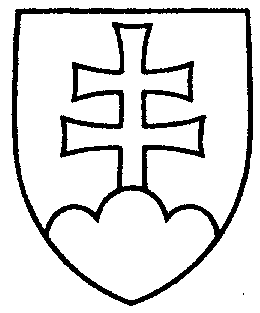 540ROZHODNUTIEPREDSEDU NÁRODNEJ RADY SLOVENSKEJ REPUBLIKYzo 7. januára 2004o návrhu pridelenia návrhu zákona, podaného poslancami Národnej rady Slovenskej republiky na prerokovanie výborom Národnej rady Slovenskej republiky	A. k o n š t a t u j e m, že	poslanci Národnej rady Slovenskej republiky Branislav OPATERNÝ a Ivan ŠIMKO podali návrh na vydanie zákona, ktorým sa mení a dopĺňa zákon Slovenskej národnej rady č. 100/1977 Zb. o hospodárení v lesoch a štátnej správe lesného hospodárstva v znení neskorších predpisov a o zmene zákona Národnej rady Slovenskej republiky č. 222/1996 Z. z. o organizácii miestnej štátnej správy a o zmene a doplnení niektorých zákonov v znení neskorších predpisov a o zmene niektorých zákonov (tlač 527), doručený 5. januára 2004, ktorý som podľa § 70 
ods. 2 zákona Národnej rady Slovenskej republiky č. 350/1996 Z. z. o rokovacom poriadku Národnej rady Slovenskej republiky v znení neskorších predpisov zaslal vláde Slovenskej republiky so žiadosťou o zaujatie stanoviska v lehote do 30 dní;	B. n a v r h u j e m	Národnej rade Slovenskej republiky	1. p r i d e l i ť	návrh poslancov Národnej rady Slovenskej republiky Branislava OPATERNÉHO a Ivana ŠIMKA na vydanie zákona,  ktorým sa mení a dopĺňa zákon Slovenskej národnej rady č. 100/1977 Zb. o hospodárení v lesoch a štátnej správe lesného hospodárstva v znení neskorších predpisov a o zmene zákona Národnej rady Slovenskej republiky č. 222/1996 Z. z. o organizácii miestnej štátnej správy a o zmene a doplnení niektorých zákonov v znení neskorších predpisov a o zmene niektorých zákonov (tlač 527)PREDSEDA NÁRODNEJ RADY SLOVENSKEJ REPUBLIKY- 2 -	na prerokovanie	Ústavnoprávnemu výboru Národnej rady Slovenskej republiky	Výboru Národnej rady Slovenskej republiky pre pôdohospodárstvo aVýboru Národnej rady Slovenskej republiky pre verejnú správu;	2. u r č i ť 	a) k poslaneckému návrhu zákona ako gestorský Výbor Národnej rady Slovenskej republiky pre pôdohospodárstvo,	b) lehotu na prerokovanie poslaneckého návrhu zákona v druhom čítaní vo výboroch do 30 dní a v gestorskom výbore do 31 dní od jeho prerokovania v prvom čítaní na schôdzi Národnej rady Slovenskej republiky.Pavol   H r u š o v s k ý   v. r.